Новые формы заявлений о зачете и возврате налоговМежрайонная ИФНС России № 3 по Архангельской области и Ненецкому автономному округу сообщает, что Приказом ФНС России от 30.11.2018 № ММВ-7-8/670@ внесены изменения в формы документов, используемых налоговыми органами и налогоплательщиками при осуществлении зачета и возврата суммы единого налогового платежа физического лица и формата представления заявления о возврате денежных средств, перечисленных в бюджетную систему Российской Федерации в качестве единого налогового платежа физического лица. 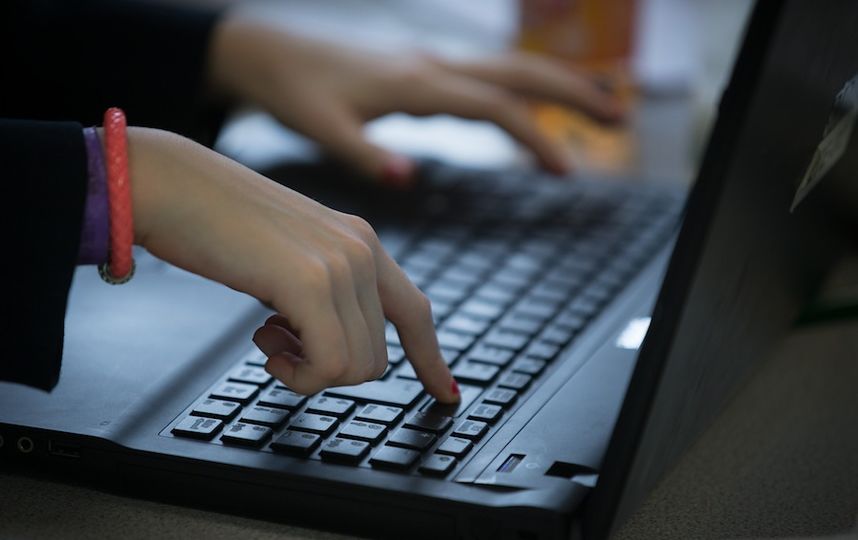 В форму заявления о возврате (зачете) суммы излишне уплаченного (взысканного, подлежащего возмещению) налога (сбора, страховых взносов, пеней, штрафа) добавлены поля: «Статус плательщика»: 1 - налогоплательщик, 2 - плательщик сбора, 3 - плательщик страховых взносов, 4 - налоговый агент. «Вид счета (код)»: 01 - расчетный счет, 02 - текущий счет, 07 - счет по вкладам (депозитам), 08 - лицевой счет, 09 - корреспондентский счет, 13 - корреспондентский субсчет. Для упрощения заполнения форм заявлений исключено поле «Адрес места жительства (места пребывания) в Российской Федерации». Кроме того, теперь форма сообщения налогового органа о принятом решении о зачете (возврате) сумм излишне уплаченного налога или об отказе в осуществлении зачета дополнена строкой «Причина отказа в зачете (возврате)». 